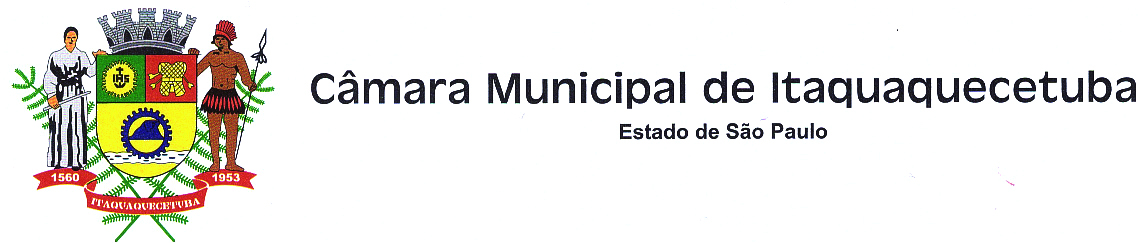 Indicação nº       1078          / 2017Indico à Mesa, nos termos regimentais, para que seja oficiado ao Senhor Prefeito Municipal, solicitando de V. Exa, providências no que se refere à Operação Tapa Buracos nas Ruas: Sinhá Silveira de Queiroz, João Guimarães Rosa, Afonso Arinos  de Melo Franco e José Cândido de Carvalho, localizadas no Bairro Jardim Moraes – Itaquaquecetuba – SP. JustificativaOs buracos existentes nos locais estão danificando os veículos e dificultando o tráfego pelas ruas e aumentando o risco de acidentes devido ao estado deteriorado da mesma, causando transtornos para os moradores que transitam pelo local diariamente.Plenário Vereador Maurício Alves Brás, em 02 de  maio de 2017.Roberto Carlos do Nascimento TitoPresidente da CâmaraCarlinhos da Minercal